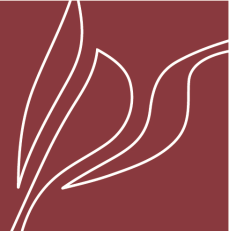 APSTIPRINĀTS:Ar Latvijas Pašvaldību savienības Iepirkumu komisijas2018.gada 13.marta  sēdesprotokola Nr. LPS/2018/02/1 lēmumuKomisijas priekšsēdētāja Vineta Reitere /paraksts/IEPIRKUMA Automašīnu noma (operatīvais līzings) LPS vajadzībām NOLIKUMS (iepirkuma id. Nr.LPS/2018/02)Iepirkums atbilstoši Publisko iepirkumu likuma 9.pantam 	1. 	Vispārīgā informācija 1.1. Pasūtītājs: 1.2. Iepirkuma priekšmets: Divu automašīnu noma (operatīvais līzings)LPS vajadzībām atbilstoši Tehniskajā specifikācijā ietvertajām prasībām (1.pielikums). 1.3. CPV kods: 	34110000-1 ( Vieglie automobiļi)1.4. Piemērojamā iepirkuma metode: atbilstoši Publisko iepirkumu likuma 9.pantam. 1.5. Paredzamais iepirkuma līguma darbības laiks – 48 (četrdesmit astoņi) mēneši. 	Paredzamā līguma izpildes vieta ir Latvijas Republika.1.6. Iepirkuma nolikums ir publiski pieejams, lejupielādējot no LPS mājaslapas http:// www.lps.lv  sadaļas „Iepirkumi”. Ar nolikumu papīra formātā līdz piedāvājumu iesniegšanas termiņa beigām var iepazīties bez maksas uz vietas Pasūtītāja telpās Pasūtītāja darba laikā, iepriekš sazinoties ar Pasūtītāja kontaktpersonu. Ieinteresēto piegādātāju pienākums ir pastāvīgi sekot Pasūtītāja mājas lapā publicētajai informācijai. Komisija nav atbildīga par to, ja kāds ieinteresētais piegādātājs nav iepazinies ar informāciju par šo Iepirkumu.1.7. Ja piegādātājs ir laikus pieprasījis papildu informāciju par iepirkuma nolikumā iekļautajām prasībām, Pasūtītājs to sniedz triju darbdienu laikā, bet ne vēlāk kā četras dienas pirms piedāvājumu iesniegšanas termiņa beigām. Papildu informāciju Pasūtītājs nosūtīs piegādātājam, kas uzdevis jautājumu, un vienlaikus ievietos šo informāciju LPS mājaslapas http://www.lps.lv sadaļas „Iepirkumi” vietā, kur ir pieejams iepirkuma nolikums, norādot arī uzdoto jautājumu. Pasūtītājs ar iepirkumu saistītās informācijas apmaiņu nodrošinās saskaņā ar Publisko iepirkuma likuma 38. pantu.1.8. Pasūtītājs jebkurā laikā ir tiesīgs pārtraukt iepirkumu un neslēgt iepirkuma līgumu, ja tam ir objektīvs pamatojums. 1.9. Pretendents 1.9.1. Pretendents var būt normatīvajos aktos noteiktajā kārtībā reģistrēta fiziska vai juridiska persona, šādu personu apvienība jebkurā to kombinācijā (turpmāk – piegādātāju apvienība), kura ir iesniegusi visus dokumentus Iepirkuma nolikumā (turpmāk – Nolikums) noteiktajā kārtībā, izpilda Nolikumā izvirzītās prasības, atbilst Iepirkuma dokumentācijā izvirzītajām prasībām un attiecīgi piedāvā Pasūtītājam sniegt iepirkuma Nolikuma prasībām atbilstošu pakalpojumu.1.9.2. Visiem Pretendentiem piemēro vienādus noteikumus.	2. 	Piedāvājumu iesniegšana un noformēšana2.1. Piedāvājumi iesniedzami līdz 2018. gada 26.marta plkst. 14.00 Latvijas Pašvaldību savienība, Mazā Pils ielā 1, Rīgā, LV-1050 tālruņa numurs (+371)67226536, iesniedzot personīgi vai nosūtot pa pastu. Personīgi piedāvājumus var iesniegt Pasūtītāja norādītajā darba laikā līdz norādītajam piedāvājumu iesniegšanas termiņam. Nosūtot piedāvājumu pa pastu, pretendents uzņemas atbildību par piedāvājuma saņemšanu līdz Nolikuma 2.1.punktā norādītajam laikam norādītajā vietā. 2.2. Piedāvājumi, kuri nav iesniegti noteiktajā kārtībā vai iesniegti pēc norādītā piedāvājumu iesniegšanas termiņa beigām, netiek pieņemti un tiek atgriezti iesniedzējam atpakaļ neatvērti. 2.3. Piedāvājumu jāiesniedz slēgtā aploksnē (aizzīmogotā ar zīmogu un/vai parakstu), tā, lai tajā iekļautā informācija nebūtu redzama un pieejama līdz piedāvājumu atvēršanai, kā arī, lai laika apstākļu ietekmē aploksne neatlīmētos. Uz aploksnes jānorāda: 2.4. Pretendents jebkurā laikā ir tiesīgs atsaukt savu piedāvājumu. Pēc piedāvājuma iesniegšanas termiņa beigām pretendents iesniegto piedāvājumu grozīt nevar. Līdz Nolikuma 2.1.punktā norādītajam termiņam pretendents var iesniegt vienu vai vairākus precizētos piedāvājumus. Tādā gadījumā katrs precizētais piedāvājums noformējams kā jauns piedāvājums, un uz Nolikuma 2.3.punktā minētās aploksnes vārdu “Piedāvājums iepirkumā” vietā norādāms “PRECIZĒTAIS PIEDĀVĀJUMS, versija Nr. __ (pretendents norāda secīgo piedāvājuma versiju), iepirkumā”. Pasūtītājs izskata vienīgi pēdējo iesniegto piedāvājumu no konkrētā pretendenta.  2.5. Piedāvājums jāiesniedz par pilnu iepirkuma priekšmeta apjomu. Pretendents var iesniegt tikai vienu piedāvājuma variantu.2.6. Visi dokumenti jāsagatavo latviešu valodā. Citās valodās iesniegtajiem dokumentiem jāpievieno pretendenta apliecināts tulkojums latviešu valodā.2.7. Svešvalodā sagatavotiem piedāvājuma dokumentiem jāpievieno apliecināts tulkojums latviešu valodā saskaņā ar 2000.gada 22.augusta Ministru kabineta noteikumiem Nr.291 „Kārtība, kādā apliecināmi dokumentu tulkojumi valsts valodā”. Ārvalstu publisko reģistru izsniegtie apliecinājumu dokumenti var tikt iesniegti svešvalodā ar pievienotu Pretendenta apliecinātu tulkojumu latviešu valodā. Apliecinājums nozīmē: uzraksts „TULKOJUMS PAREIZS”; tulka vārds, uzvārds un personas kods; tulka paraksts; apliecinājuma vietas nosaukums un datums. Par dokumentu tulkojuma atbilstību oriģinālam atbild Pretendents.2.8. Drukātā formā iesniegtajiem Piedāvājuma dokumentiem jābūt sakārtotiem vienkopus, cauršūtiem („ORIĢINĀLS” un „KOPIJA” iesieti atsevišķi) ar auklu tādā veidā, lai no Piedāvājuma nebūtu iespējams atdalīt lapas, nesabojājot to nostiprinājumu, uz pēdējās lapas aizmugures cauršūšanai izmantojamā aukla nostiprināta ar pārlīmētu lapu, uz kuras norādīts cauršūto lapu skaits, ko ar savu parakstu un Pretendenta zīmoga/spiedoga nospiedumu (ja tāds ir paredzēts) apliecina Pretendents vai Pretendenta pārstāvis. 2.8. Pretendents Piedāvājumu iesniedz drukātā formā 1 (vienā) oriģinālā eksemplārā ar norādi “ORIĢINĀLS”, pievienojot 1 (vienu) tā kopiju ar norādi “KOPIJA”. Ja piedāvājuma kopija atšķirsies no piedāvājuma oriģināla, Iepirkuma komisija ņems vērā piedāvājuma oriģinālu. Tehniskais un Finanšu piedāvājums Pretendentam papildus jāiesniedz elektroniskā formā (*.docx vai *.pdf formātā) elektroniskajā datu nesējā (CD/DVD diskā vai zibatmiņā), kam jābūt ievietotam Nolikuma 2.3. punktā minētajā piedāvājuma aploksnē/iepakojumā.2.9. Piedāvājumā jāiekļauj: 2.9.1. Pieteikums dalībai Iepirkumā un pilnvaras kopija (ja attiecināms); 2.9.2. Pretendenta Kvalifikācijas / atlases dokumenti (datordrukā, viens oriģināls un viena kopija); 2.9.3. Tehniskais piedāvājums (datordrukā, viens oriģināls un viena kopija); 2.9.4. Finanšu piedāvājums (datordrukā, viens oriģināls un viena kopija); 2.9.5. informācija par to, vai piedāvājumu iesniegušā Pretendenta uzņēmums vai tā piesaistītā apakšuzņēmēja uzņēmums (ja attiecināms) atbilst mazā vai vidējā uzņēmuma statusam.2.10. Piedāvājumā iekļautajiem dokumentiem jābūt skaidri salasāmiem, bez labojumiem un dzēsumiem.2.11.Dokumentu kopijas jāapliecina normatīvajos aktos noteiktajā kārtībā. Iesniedzot piedāvājumu, Pretendents ir tiesīgs visu iesniegto dokumentu atvasinājumu un tulkojumu pareizību apliecināt ar vienu apliecinājumu, ja viss piedāvājums ir cauršūts vai caurauklots. Piedāvājumā iekļautajiem dokumentiem un to noformējumam jāatbilst Dokumentu juridiskā spēka likumam un Ministru kabineta 2010.gada 28.septembra noteikumiem Nr.916 „Dokumentu izstrādāšanas un noformēšanas kārtība”. Ja komisijai rodas šaubas par iesniegtās dokumenta kopijas autentiskumu, tā pieprasa, lai Pretendents uzrāda dokumenta oriģinālu vai iesniedz notariāli apliecinātu dokumenta kopiju.  2.12. Piedāvājuma dokumenti jāparaksta pretendenta pārstāvim ar pārstāvības tiesībām vai tā pilnvarotai personai. Ja pretendents ir piegādātāju apvienība un sabiedrības līgumā nav atrunātas pārstāvības tiesības, piedāvājuma oriģināla dokumenti jāparaksta katras personas, kas iekļauta piegādātāju apvienībā, pārstāvim ar pārstāvības tiesībām. Ja pieteikumu paraksta pretendenta pilnvarotā persona, nepieciešams pievienot pilnvaru vai tās apliecinātu kopiju.2.13. Pretendents iesniedz parakstītu piedāvājumu. Ja piedāvājumu iesniedz juridiska persona, to paraksta Pretendenta atbildīgā persona ar Latvijas Republikas Uzņēmumu reģistrā vai atbilstošā reģistrā ārvalstīs nostiprinātām paraksta (pārstāvības) tiesībām vai šīs personas pilnvarota persona, pievienojot atbilstošas pilnvaras oriģinālu vai apliecinātu kopiju. Ja piedāvājumu iesniedz piegādātāju apvienība, piedāvājumu paraksta visas personas, kas ietilpst apvienībā. Pretendentu piedāvājumi, kuri, atbilstoši piedāvājumā sniegtajai informācijai, neatbildīs Nolikuma prasībām, no tālākas vērtēšanas tiks izslēgti. 3. Prasības pretendentiem3.1. Pretendents - piegādātājs, kas ir iesniedzis piedāvājumu. Pretendents ir reģistrēts likumā noteiktajos gadījumos un likumā noteiktajā kārtībā atbilstoši attiecīgās valsts normatīvo aktu prasībām. 3.2. Pretendents var balstīties uz citu personu tehniskajām un profesionālajām iespējām, ievērojot Publisko iepirkumu likuma 46.panta ceturtajā daļā noteikto. Pretendents var balstīties uz trešo personu iespējām, lai izpildītu prasības attiecībā uz Pretendenta finansiālo stāvokli. Ja Pretendents balstās uz trešās personas finanšu iespējām, tad Pretendentam un attiecīgajai trešajai personai ir jāuzņemas solidāra atbildība par līguma izpildi. 3.3.	Apakšuzņēmēju piesaistes gadījumā jānorāda visi apakšuzņēmēji un apakšuzņēmēju apakšuzņēmēji, un jānorāda apakšuzņēmējiem izpildei nododamās Līguma daļas un to apjomu (%).3.4. Pretendentam iepriekšējo 3 (trīs) gadu laikā (2015., 2016. un 2017. gadā) un 2018. gadā līdz piedāvājumu iesniegšanai ir pieredze vismaz 2 (divu) jaunu automašīnu nomas (operatīvā līzinga) līgumu izpildē.3.5. Izslēgšanas nosacījumi. Pasūtītājs Pretendentu, kuram būtu piešķiramas Iepirkuma līguma slēgšanas tiesības, izslēdz no dalības Iepirkumā jebkurā no šādiem gadījumiem saskaņā ar Publisko Iepirkumu likuma 9.panta astoto daļu: 3.5.1. pasludināts Pretendenta maksātnespējas process (izņemot gadījumu, kad maksātnespējas procesā tiek piemērots uz parādnieka maksātspējas atjaunošanu vērsts pasākumu kopums), apturēta tā saimnieciskā darbība vai Pretendents tiek likvidēts;3.5.2. ir konstatēts, ka piedāvājumu iesniegšanas termiņa pēdējā dienā vai dienā, kad pieņemts lēmums par iespējamu Iepirkuma līguma slēgšanas tiesību piešķiršanu, Pretendentam Latvijā vai valstī, kurā tas reģistrēts vai kurā atrodas tā pastāvīgā dzīvesvieta, ir nodokļu parādi, tai skaitā valsts sociālās apdrošināšanas obligāto iemaksu parādi, kas kopsummā kādā no valstīm pārsniedz 150 eiro (attiecībā uz Latvijā reģistrētiem un Latvijā pastāvīgi dzīvojošiem Pretendentiem pasūtītājs ņem vērā informāciju, kas ievietota Ministru kabineta noteiktajā informācijas sistēmā Valsts ieņēmumu dienesta publiskās nodokļu parādnieku datubāzes un Nekustamā īpašuma nodokļa administrēšanas sistēmas pēdējās datu aktualizācijas datumā);3.5.3. Iepirkuma dokumentu sagatavotājs (Pasūtītāja amatpersona vai darbinieks), Iepirkuma komisijas loceklis vai eksperts ir saistīts ar Pretendentu Publisko Iepirkumu likuma 25.panta pirmās un otrās daļas izpratnē vai ir ieinteresēts kāda Pretendenta izvēlē, un Pasūtītājam nav iespējams novērst šo situāciju ar mazāk Pretendentu ierobežojošiem pasākumiem; 3.5.4. uz Pretendenta norādīto personu, uz kuras iespējām Pretendents balstās, lai apliecinātu, ka tā kvalifikācija atbilst prasībām, kas noteiktas paziņojumā par plānoto līgumu vai Iepirkuma Nolikumā, kā arī uz personālsabiedrības biedru, ja Pretendents ir personālsabiedrība, ir attiecināmi šī Nolikuma 3.5.1., 3.5.2.2. un 3.5.3. punktā minētie nosacījumi.3.5.5. Izslēgšanas nosacījumus Pasūtītājs pārbauda pats, līdz ar to Pretendentam nav jāiesniedz dokumenti vai apliecinājumi par Nolikuma 3.5.1.-3.5.4.punktā minēto izslēgšanas nosacījumu neesamību.Iesniedzamie dokumenti4.1. 	Pretendenta piedāvājums sastāv no šādiem dokumentiem: Pieteikums atbilstoši iepirkuma noteikumiem pievienotajai formai (Pieteikums - Pielikums Nr. 2), kuru parakstījusi persona ar pārstāvības tiesībām vai cita persona, kuru ir pilnvarojusi persona, kurai ir pārstāvības tiesības uzņēmumā. Ja iepirkuma pieteikumu ir parakstījusi persona, kurai nav pārstāvības tiesības, tad piedāvājumam ir jāpievieno pilnvara (oriģināls vai pretendenta apliecināta kopija) citai personai parakstīt iepirkuma pieteikumu; Ja piedāvājumu iesniedz fizisko vai juridisko personu apvienība jebkurā to kombinācijā (turpmāk tekstā – „piegādātāju apvienība”), piedāvājumā jānorāda persona, kura pārstāv piegādātāju apvienību Iepirkumā, kā arī katras personas atbildības apjoms.Ārvalstī reģistrētam Pretendentam jāiesniedz kompetentas attiecīgās valsts institūcijas  izsniegts  dokuments, kas apliecina, ka  Pretendents ir reģistrēts atbilstoši tās valsts normatīvo aktu prasībām. Pretendentam, kas nav reģistrēts Latvijas Republikas Uzņēmumu reģistra Komercreģistrā vai līdzvērtīgā reģistrā ārvalstīs, jāiesniedz apliecinājums, ka gadījumā, ja tas tiks atzīts par uzvarētāju, tas 10 (desmit) darba dienu laikā no dienas, kad stājies spēkā Iepirkuma komisijas lēmums par līguma slēgšanas tiesību piešķiršanu, tas reģistrēsies kā saimnieciskās darbības veicējs vai komersants. Piegādātāji, kas apvienojušies piegādātāju apvienībā un iesnieguši kopīgu Piedāvājumu, visi kopā ir uzskatāmi par vienu Pretendentu, tādējādi Nolikumā noteiktās kvalifikācijas prasības ir izpildāmas visiem piegādātāju apvienības dalībniekiem (personālsabiedrības dalībniekiem) kopā, izņemot Nolikuma 3.1.punktu, kas ir izpildāms katram piegādātāju apvienības dalībniekam atsevišķi. Ja piedāvājumu iesniedz personu apvienība, piedāvājumam pievieno visu personu apvienības dalībnieku parakstītu dokumentu (apliecinājumu vai vienošanos) par dalību Iepirkumā, kurā norādīts apvienības dalībnieku atbildības sadalījums un kopīga apņemšanās izpildīt Iepirkuma līgumu, kā arī nosaukts galvenais dalībnieks, kas ir pilnvarots parakstīt piedāvājumu un citus dokumentus, saņemt un izdot rīkojumus apvienības dalībnieku vārdā, un ar kuru notiks visi norēķini;  Pretendenta pieredzes apraksts par pieredzi ilgtermiņa auto nomas pakalpojuma sniegšanā pēdējo trīs gadu laikā līdz piedāvājuma iesniegšanas dienai (saskaņā ar Pretendenta pieredzes apraksts formu - Pielikumā Nr.4).Tehniskais piedāvājums, kurā ietverta informācija atbilstoši Tehniskās specifikācijas prasībām saskaņā ar Tehniskā specifikācija- piedāvājums formu Nolikuma Pielikums Nr.1.Finanšu piedāvājums:sagatavots atbilstoši Finanšu piedāvājuma formai - Nolikuma Pielikums Nr.3. Finanšu piedāvājums jāiesniedz arī elektroniskā formā (*.docx vai *.pdf formātā); piedāvātajai līgumcenai ir jābūt norādītai euro (EUR), norādot ne vairāk kā 2 (divas) zīmes aiz komata. Pievienotās vērtības nodokļa summas, ja pretendents ir pievienotās vērtības nodokļa maksātājs, piedāvātajai cenai jānorāda atsevišķi.Pretendenta piedāvātā līgumcena ietver visus ar līguma saistību izpildi saistītos izdevumus, kā arī visus iespējamos riskus, kas saistīti ar tirgus cenu svārstībām plānotajā līguma izpildes laikā, neskaitot attiecīgi piemērojamo pievienotās vērtības nodokli. Piedāvājumā jāiekļauj kredītprocenti, visi nodokļi un nodevas, kas jāveic automašīnu reģistrācijai (izņemot PVN) un visas izmaksas, kas saistītas ar automašīnas iepirkumu, ieskaitot automobiļa reģistrāciju Ceļu satiksmes drošības direkcijā (CSDD) uz Pasūtītāja vārda, ko nodrošina pretendents, tehniskās apskates uzlīmes nodrošināšanu (pirms nodošanas pasūtītāja turējumā un lietošanā), administratīvās izmaksas par līzinga līguma noformēšanu, kā arī pretendenta veiktās automašīnas aprīkošanas u.c. darbības līdz automašīnu nodošanai pasūtītāja turējumā un lietošanā, automašīnas piegādi pasūtītājam.Visām pretendenta izmaksām jābūt iekļautām piedāvātajā cenā. Papildus izmaksas, kas nav iekļautas un norādītas piedāvātajā cenā, noslēdzot iepirkuma līgumu, netiks ņemtas vērā. Finanšu piedāvājumam jāpievieno operatīvā līzinga maksājumu grafiks 48 mēnešiem.Apakšuzņēmēju iesaistes gadījumā informācija par to, kuru no Iepirkuma līguma daļām (apjoms procentos no kopējā Līguma apjoma finansiālā izteiksmē, un darbu uzskaitījums saskaņā ar tehnisko specifikāciju) Pretendents plāno nodot apakšuzņēmējiem, kā arī visu paredzamo apakšuzņēmēju saraksts (Nolikuma 5.pielikums). Apakšuzņēmēja sniedzamo pakalpojumu vērtību noteic, ņemot vērā apakšuzņēmēja un visu attiecīgā Iepirkuma ietvaros tā saistīto uzņēmumu sniedzamo pakalpojumu vērtību. Par apakšuzņēmējiem jāiesniedz: nosaukums, vienotais reģistrācijas numurs, adrese, kontaktpersona un tās tālruņa numurs, atbildības apjoms procentos, nododamās Līguma daļas apraksts saskaņā ar tehnisko specifikāciju; katra apakšuzņēmēja apliecinājums par tā gatavību veikt tam izpildei nododamo Līguma daļu; ja Pretendents piesaista apakšuzņēmējus, uz kuru iespējām tas balstās, lai apliecinātu savas kvalifikācijas atbilstību paziņojumā par Līgumu un Iepirkuma dokumentos noteiktajām prasībām, šo apakšuzņēmēju apliecinājumi vai vienošanās par sadarbību konkrētā Līguma izpildē. Pretendents pieteikumā iekļauj informāciju par to, vai Pretendents un tā piesaistītie apakšuzņēmēji (ja attiecināms) atbilst mazā vai vidējā uzņēmuma statusam Eiropas Komisijas 2003. gada 6. maija Ieteikuma par mikro, mazo un vidējo uzņēmumu definīciju (OV L124, 20.5.2003; https://www.iub.gov.lv/sites/default/files/upload/skaidrojums_mazajie_videjie_uzn.pdf). Šeit un turpmāk izziņas un citus dokumentus, kurus Publisko iepirkumu likumā noteiktajos gadījumos Pretendentam izsniedz Latvijas kompetentās institūcijas, Pasūtītājs atbilstoši noteiktajam Publisko iepirkumu likuma 41.panta trešajā daļā pieņem un atzīst, ja tie izdoti ne agrāk kā 1 (vienu) mēnesi pirms iesniegšanas dienas, bet ārvalstu kompetento institūciju izsniegtās izziņas un citus dokumentus pasūtītājs pieņem un atzīst, ja tie izdoti ne agrāk kā 6 (sešus) mēnešus pirms iesniegšanas dienas, ja izziņas vai dokumenta izdevējs nav norādījis īsāku tā derīguma termiņu.Piedāvājumu vērtēšana, iepirkuma uzvarētāja noteikšana5.1. Piedāvājumu atvēršanu un izvērtēšanu veic Pasūtītāja Iepirkumu komisija slēgtās sēdēs. Piedāvājuma izvēles kritērijs- Pasūtītājs piedāvājumu salīdzināšanai un izvērtēšanai izmantos tikai cenu, jo iepirkums tiek veikts PIL 9. pantā noteiktajā kārtībā, sagatavotā tehniskā specifikācija ir detalizēta un citiem kritērijiem nav būtiskas nozīmes piedāvājuma izvēlē.5.2. Iepirkuma komisija pārbaudīs piedāvājumu atbilstību piedāvājuma noformējuma prasībām. Ja iepirkuma komisija konstatēs, ka iesniegtais piedāvājums neatbilst iepirkuma nolikuma 2.punktā paredzētajām piedāvājumu noformējuma prasībām, tai ir tiesības atzīt piedāvājumu par neatbilstošu iepirkuma noteikumu prasībām un izslēgt pretendenta piedāvājuma no turpmākas vērtēšanas.5.3. Iepirkuma komisija pārbaudīs piedāvājumu atbilstību Nolikuma 3.punktā norādītajām prasībām. Ja pretendents neatbilst kādai no pretendentu atlases un/vai kvalifikācijas prasībām, iepirkuma komisija pretendentu izslēdz no turpmākās dalības iepirkumā un tā piedāvājumu tālāk neizskata. 5.4. Iepirkuma komisija novērtēs tehniskā piedāvājuma atbilstību tehniskās specifikācijas prasībām. Piedāvājumi, kas neatbildīs tehniskās specifikācijas prasībām, no tālākas vērtēšanas tiks izslēgti.5.5. Ja Pretendents Finanšu piedāvājumu nav sagatavojis vai tā saturs neatbilst Nolikuma 4.1.8. punktā noteiktajām prasībām, Iepirkuma komisija šo Pretendenta piedāvājumu noraida un tālāk neizskata.5.6. Ja Pretendenta piedāvājums Komisijai šķitīs nepamatoti lēts, Pasūtītājs rīkosies Publisko iepirkumu likuma 53.pantā noteiktajā kārtībā.5.7. Piedāvājumu vērtēšanas laikā Iepirkuma komisija pārbauda, vai piedāvājumos nav pieļautas aritmētiskās kļūdas. Ja aritmētiskās kļūdas tiek konstatētas, Iepirkuma komisija tās izlabo un par to informē attiecīgo Pretendentu.5.8. Vērtējot Pretendenta piedāvājumu, komisija ņem vērā piedāvājuma līgumcenu bez pievienotās vērtības nodokļa.5.9. Iepirkuma komisija Pretendentu izslēdz no turpmākās dalības Iepirkumā un piedāvājums netiek tālāk izvērtēts, ja Komisija konstatē, ka Pretendents iesniedzis nepatiesu informāciju savas kvalifikācijas novērtēšanai vai vispār nav iesniedzis pieprasīto informāciju, tajā skaitā, nav sniedzis Komisijas pieprasīto papildus informāciju Komisijas noteiktajā termiņā, vai kvalifikācijas dokumenti nav iesniegti atbilstoši Nolikuma prasībām, vai to saturs neatbilst Nolikuma prasībām, piedāvājumu izvērtēšanas laikā Pretendents savu piedāvājumu atsauc vai maina.5.10. Līguma slēgšanas tiesības tiks piešķirtas pretendentam, kurš ir iesniedzis Nolikuma prasībām atbilstošu piedāvājumu ar viszemāko nomas maksājumu mēnesim.5.11. Iepirkuma komisija pārbauda, vai uz pretendentu, kuram būtu piešķiramas līguma slēgšanas tiesības, neattiecas kāds no Publisko iepirkumu likuma 9.panta astotajā daļā minētajiem izslēgšanas nosacījumiem. Pretendentu izslēdz, ja uz to attiecas kāds no Publisko iepirkumu likuma 9.panta astotajā daļā norādītajiem gadījumiem, un šāda izslēgšana notiek, ievērojot Publisko iepirkumu likuma 9.panta devītajā, desmitajā, vienpadsmitajā un divpadsmitajā daļā noteikto kārtību.5.12. Triju darbdienu laikā pēc lēmuma par iepirkumu līguma slēgšanas tiesību piešķiršanu pieņemšanas Pasūtītājs informēs visus pretendentus par iepirkumā izraudzīto pretendentu.5.13. Ja pretendents, kuram piešķirtas iepirkuma līguma slēgšanas tiesības, atsakās slēgt iepirkuma līgumu ar Pasūtītāju, Iepirkuma komisija ir tiesīga pieņemt lēmumu iepirkuma līguma slēgšanas tiesības piešķirt nākamajam pretendentam, kurš piedāvājis zemākās cenas piedāvājumu, vai pārtraukt iepirkumu, neizvēloties nevienu piedāvājumu.6. Iepirkuma līgums6.1.	Būtiskie iepirkuma līguma noteikumi:	6.1.1.	Iepirkuma līguma, turpmāk – Līgums, darbības termiņš ir 48 (četrdesmit astoņi) mēneši no iepirkuma līguma spēkā stāšanās dienas un ir spēkā līdz pušu saistību pilnīgai izpildei;	6.1.2.	Automašīnu piegādes termiņš: līdz 4 (četri) mēneši no Līguma noslēgšanas dienas; ;	6.1.3.	Pasūtītājs ar Izpildītāju iepirkuma līgumu paraksta 5 (piecu) darba dienu laikā no iepirkuma komisijas nosūtītā uzaicinājuma parakstīt iepirkuma līguma nosūtīšanas diena.	6.1.4.	Mēneša maksājums – saskaņā ar Pretendenta piedāvājumu;	6.1.5.	Ja pretendents, ar kuru tiks noslēgts iepirkuma līgums, turpmāk – Izpildītājs, neievēro Pakalpojuma izpildes termiņus (automašīnas piegādi), Pasūtītājs sagatavo un nosūta Izpildītājam rakstveida brīdinājumu.	6.1.6.	Pakalpojuma uzsākšanu (automašīnas nodošanas faktu) apstiprina abpusēji parakstīts nodošanas – pieņemšanas akts.	6.1.7.	Pasūtītājam ir tiesības pārbaudīt un nepieņemt automašīnu un neparakstīt nodošanas – pieņemšanas aktu, ja piegādāta Tehniskā specifikācijā (2. pielikums) norādītajām prasībām neatbilstoša automašīna. Šajā gadījumā Pasūtītāja pārstāvis, pieaicinot Izpildītāja pārstāvi, sastāda aktu par konstatētajām neatbilstībām. Izpildītājs 10 (desmit) darba dienu laikā novērš aktā konstatētās neatbilstības.	6.1.8.	Ja Izpildītājs aktu par konstatētajām neatbilstībām neparaksta, tad to paraksta Pasūtītājs vienpusēji. Pasūtītājs aktu par konstatētajām neatbilstībām nosūta uz Līgumā norādīto Izpildītāja e-pastu, uz kuru nosūtīts Pieprasījums. Šajā gadījumā Izpildītājs uz sava rēķina novērš aktā konstatētās neatbilstības 10 (desmit) darba dienu laikā vai citā abpusēji saskaņotā termiņā un pilda Pakalpojuma izpildes termiņa nokavējuma sankcijas, ja ir iestājies Pakalpojuma izpildes termiņa nokavējums.	6.1.9.	Pasūtītāja tiesības:		6.1.9.1.	saņemt Līgumā un Tehniskajā specifikācijā (2. pielikums) izvirzītajām prasībām atbilstošu automašīnu; 		6.1.9.2.	pirms automašīnas pieņemšanas veikt izmēģinājuma braucienu un pārbaudīt automašīnas atbilstību iepirkuma līgumā un Tehniskajā specifikācijā (2. pielikums) izvirzītajām prasībām; 		6.1.9.3.	pārbaudīt automašīnas dotās dokumentācijas pilnīgumu un derīgumu, ražotāja un pārdevēja garantijas nosacījumus; 		6.1.9.4.	atteikties pieņemt automašīnu, ja tā neatbilst Līgumā un Tehniskajā specifikācijā (2. pielikums) noteiktajām prasībām; 		6.1.9.5.	nodošanas – pieņemšanas aktā norādīt konstatētos trūkumus un pieprasīt tos novērst; 		6.1.9.6.	gadījumā, ja automašīnas nodošanas – pieņemšanas laikā rodas neskaidrības/domstarpības par automašīnas tehnisko stāvokli vai iespējamiem defektiem/trūkumiem, pieaicināt ekspertu automašīnas tehniskā stāvokļa novērtēšanai.	6.1.10.	Pasūtītāja pienākumi:		6.1.10.1.	līgumā noteiktajā kārtībā veikt samaksu par Līguma noteikumu un Tehniskās specifikācijas (2. pielikums) prasībām atbilstošu turējumā un lietošanā nodotu automašīnu; 		6.1.10.2.	ievērot Tehniskajā specifikācijā (2.pielikums) norādīto atļauto nobraukuma ierobežojumu;		6.1.10.3.	veikt auto OCTA un KASKO apdrošināšanu.	6.1.11.	Izpildītāja pienākumi		6.1.11.1.	piegādāt un organizēt automašīnas nodošanu Pasūtītājam Līguma noteikumos un Tehniskajā specifikācijā (2. pielikums) paredzētā komplektācijā un noteiktā termiņā; 		6.1.11.2.	apmaksāt un veikt automašīnas reģistrāciju Ceļu satiksmes drošības direkcijā norādot, ka Pasūtītājs ir automašīnas turētājs; 		6.1.11.3.	nodrošināt, lai automašīnas piegādes dienā automašīna būtu nokomplektēta ar riepām, kuras paredzētas Ceļu satiksmes noteikumos konkrētam kalendāram laikam;		6.1.11.4.	samaksāt par automašīnu normatīvajos aktos noteiktos nodokļus un nodevas; 		6.1.11.5.	iepazīstināt Pasūtītāju ar patiesu un pilnīgu informāciju par automašīnas kvalitāti, drošumu, ražotāja garantijas noteikumiem un tehniskās apkopes, ekspluatācijas un lietošanas noteikumiem.	6.1.12.	Izpildītāja tiesības		6.1.12.1.	saņemt samaksu par atbilstoši Tehniskajā specifikācijā (2. pielikums) noteiktajām prasībām piegādātu automašīnu; 		6.1.12.2.	gadījumā, ja automašīnas nodošanas – pieņemšanas laikā rodas neskaidrības/domstarpības par automašīnas tehnisko stāvokli vai iespējamiem defektiem/trūkumiem, pieaicināt ekspertu automašīnas tehniskā stāvokļa novērtēšanai;		6.1.12.3.pirms automašīnas nodošanas – pieņemšanas akta parakstīšanas Pasūtītājam ir tiesības veikt testa braucienu automobiļa atbilstības pārbaudei. 	6.1.13.	Pušu mantiskā atbildība		6.1.13.1.	Gadījumā, ja Pasūtītājs neievēro Līgumā noteikto Pakalpojuma apmaksas termiņu, Izpildītājs var prasīt lai Pasūtītājs maksā līgumsodu 0,1 % (viena desmitā daļa no procenta) apmērā no termiņā neapmaksātās summas bez PVN par katru nokavēto kalendāro dienu, bet ne vairāk kā 10 % no termiņā neapmaksātās summas, 10 (desmit) kalendāro dienu laikā no Izpildītāja rēķina par līgumsodu iesniegšanas dienas Pasūtītājam; 		6.1.13.2.	Gadījumā, ja Izpildītājs neievēro Līgumā noteikto Pakalpojuma uzsākšanas (automašīnu piegādes) termiņu, Pasūtītājs var prasīt lai Izpildītājs maksā Pasūtītājam līgumsodu 100,00 EUR (viens simts eiro un 00 centi) par katru nokavēto kalendāro dienu, bet ne vairāk kā 10 % no Līguma summas bez PVN, 10 (desmit) kalendāro dienu laikā pēc Pasūtītāja rēķina par līgumsodu izrakstīšanas dienas; 		6.1.13.3.	Ja Izpildītājs atsakās pildīt Līgumu, Izpildītājs maksā Pasūtītājam līgumsodu 3% (trīs procentu) apmērā no Līguma summas bez PVN 10 (desmit) kalendāro dienu laikā pēc Pasūtītāja rēķina par līgumsodu izrakstīšanas dienas. 		6.1.13.4.	Gadījumā, ja Izpildītāja Līgumā noteikto termiņu neievērošanas vai nekvalitatīvi veikta Pakalpojuma rezultātā Pasūtītājam ir radīti zaudējumi, Izpildītājs tos sedz pilnā apmērā. 		6.1.13.6.	Līgumsoda samaksa neatbrīvo Puses no saistību izpildes.		6.1.14.	Operatīvā līzinga perioda beigās Pasūtītājām ir tiesības iegādāties automašīnas par Finanšu piedāvājumā norādīto atlikušo vērtību.Pretendenta un iepirkuma komisijas tiesības un pienākumi   Pretendenta pienākumi: Iepirkuma komisijas noteiktajā termiņā sniegt atbildes uz Iepirkuma komisijas pieprasījumiem par papildus informāciju.Segt visas izmaksas, kas saistītas ar piedāvājumu sagatavošanu un iesniegšanu neatkarīgi no Iepirkuma rezultāta. Pretendenta tiesības: Pirms piedāvājumu iesniegšanas termiņa beigām grozīt vai atsaukt iesniegto piedāvājumu.Pārsūdzēt Administratīvajā rajona tiesā Iepirkuma komisijas lēmumu Administratīvā procesa likuma noteiktajā kārtībā.Citas Pretendenta tiesības saskaņā ar Publisko Iepirkumu likumu, Nolikumu un Latvijas Republikā spēkā esošajiem normatīvajiem aktiem. Iepirkuma komisijas tiesības:Labot aritmētiskās kļūdas Pretendenta piedāvājumā, informējot par to Pretendentu.Pieaicināt atzinumu sniegšanai neatkarīgus ekspertus ar padomdevēja tiesībām.Pārtraukt Iepirkumu un neslēgt Iepirkuma līgumu, ja tam ir objektīvs pamatojums.Ja izraudzītais Pretendents atsakās slēgt Iepirkuma līgumu ar pasūtītāju, izvēlēties nākamo piedāvājumu, kurš atbilst Nolikumā izvirzītajām prasībām un, kurš ir piedāvājis nākamo zemāko līgumcenu.Lūgt, lai Pretendents izskaidro dokumentus, kas iesniegti Iepirkuma komisijai.Citas Iepirkuma komisijas tiesības saskaņā ar Publisko Iepirkumu likumu, Nolikumu un Latvijas Republikā spēkā esošajiem normatīvajiem aktiem. Iepirkuma komisijas pienākumi:Nodrošināt Pretendentu brīvu konkurenci, kā arī vienlīdzīgu un taisnīgu attieksmi pret tiem.Pārbaudīt nepieciešamo informāciju kompetentā institūcijā, publiski pieejamās datu bāzēs vai citos publiski pieejamos avotos.Pārbaudīt Pretendentu sniegto informāciju, tai skaitā kontaktējoties arī ar Pretendentu pieredzes aprakstā norādītajām kontaktpersonām, informācijas patiesuma pārbaudīšanai un atsauksmju iegūšanai. Cita informācijaPretendenta, ar kuru paredzēts slēgt Līgumu, Piedāvājums ir spēkā no piedāvājuma iesniegšanas dienas līdz pakalpojuma līguma noslēgšanai un visā Līguma darbības laikā.Pretendenta iesniegtais piedāvājums nozīmē pilnīgu šī Iepirkuma Nolikuma noteikumu pieņemšanu un atbildību par to izpildi.Pretendents sedz visas izmaksas, kas saistītas ar piedāvājuma sagatavošanu un iesniegšanu. Pasūtītājs neuzņemas nekādas saistības par šīm izmaksām neatkarīgi no Iepirkuma rezultāta.Iesniedzamie dokumenti jāsagatavo atbilstoši veidnēm, ja tādas ir pievienotas Nolikumam.Iepirkuma, Līguma izpildes un informācijas apmaiņas darba valoda ir latviešu valoda.Iepirkuma nolikums ir sagatavots un apstiprināts latviešu valodā uz 24 (divdesmit četrām) lapām, tai skaitā 4 nolikuma pielikumi:1.pielikums – Tehniskā specifikācija- Tehniskā piedāvājuma forma2.pielikums – Iepirkuma pieteikuma forma;3.pielikums – Finanšu piedāvājuma forma;4.pielikums – Pretendenta pieredzes apraksta forma;5.pielikums – Apakšuzņēmēju saraksts, ja attiecināms Nolikuma Pielikums Nr.1 Iepirkuma „ Automašīnu noma (operatīvais līzings) LPS vajadzībām”  (iepirkuma id. Nr.LPS/2018/02)TEHNISKĀ SPECIFIKĀCIJA – PRETENDENTA PIEDĀVĀJUMS 	Iepirkuma priekšmets Šis iepirkums tiek rīkots par divu vieglo automobiļu nomu (operatīvais līzings) atbilstoši šādām prasībām: Nolikuma Pielikums Nr.2 PIETEIKUMS DALĪBAI IEPIRKUMĀ Automašīnu noma (operatīvais līzings) LPS vajadzībām  (iepirkuma id. Nr.LPS/2018/02)Iesniedza: turpmāk – Pretendents. Pretendents, iesniedzot piedāvājumu iepirkumā „Automašīnu noma (operatīvais līzings) LPS vajadzībām” (iepirkuma id. Nr.LPS/2018/02) (turpmāk – iepirkums), piekrīt nolikuma noteikumiem un garantē nolikuma prasību izpildi. Iepirkuma noteikumi ir skaidri un saprotami un pievienotie dokumenti veido šo piedāvājumu, atbilstoši nolikuma un iepirkuma tehniskās specifikācijas prasībām. Pretendents apliecina, ka: nekādā veidā nav ieinteresēts nevienā citā piedāvājumā, kas iesniegts šajā iepirkumā, nav tādu apstākļu, kas liegtu piedalīties iepirkumā un pildīt nolikumā un iepirkuma tehniskajā specifikācijā norādītās prasības;  ievēros iepirkuma nolikuma prasības; iepirkuma līguma slēgšanas tiesību piešķiršanas gadījumā sniegs automašīnas ilgtermiņa nomas pakalpojumu saskaņā ar iepirkuma Nolikumu un ievēros Tehniskajā specifikācijā noteiktās prasības, pildīs līguma nosacījumus; tā kvalifikācija atbilst nolikumā noteiktajām prasībām un tam ir pietiekami finanšu un tehniskie resursi pakalpojumu sniegšanai; visas piedāvājumā sniegtās ziņas un informācija par piedāvāto pakalpojumu ir patiesas. 4. Informācija par atbilstību mazā vai vidējā uzņēmēja statusam- vajadzīgo atzīmēt:				Mazais uzņēmums /uzņēmums, kurā nodarbinātas mazāk nekā 50 personas un kura gada apgrozījums un/vai gada bilance kopā nepārsniedz 10 miljonus euro/vai  Vidējais uzņēmums /uzņēmums, kas nav mazais uzņēmums, un kurā nodarbinātas mazāk nekā 250 personas un kura gada apgrozījums nepārsniedz 50 miljonus euro, un/vai, kura gada bilance kopā nepārsniedz 43 miljonus euro/.  Datums:  	 	 	 	      Paraksts: ________________________________ Vārds, uzvārds: ___________________________ Amats:__________________________________ z.v. Nolikuma Pielikums Nr.3 Iepirkumam „ Automašīnu noma (operatīvais līzings) LPS vajadzībām”  (iepirkuma id. Nr.LPS/2018/02)FINANŠU PIEDĀVĀJUMA FORMA Pretendents, nosaukums_______________________________________________________, piedāvā sniegt pakalpojumu saskaņā ar iepirkuma „ Automašīnu noma (operatīvais līzings) LPS vajadzībām” nolikuma (t.sk., iepirkuma tehniskās specifikācijas) prasībām, un veikt iepirkuma līguma izpildi par šādu līgumcenu: *Rādītājs tiks izmantots piedāvājumu salīdzināšanai im saimnieciski izdevīgākā piedāvājuma noteikšanaiKopējā 48mēnešu maksa par :Automašīnas___________________________________ nomu ir __________ EUR 			/Marka,modelis/(summa vārdiem), bez  PVN;Automašīnas____________________________________ nomu ir __________EUR /Marka, modelis/(summa vārdiem), bez PVN.Apmaksas grafiks 48 mēnešiem pielikumā .Apliecinām, ka automašīnas ikmēneša nomas maksājumā iekļauti kredītprocenti, visi nodokļi un nodevas, kas jāveic automašīnu reģistrācijai (izņemot PVN) un visas izmaksas, kas saistītas ar automašīnas iepirkumu, ieskaitot automobiļa reģistrāciju Ceļu satiksmes drošības direkcijā (CSDD) uz Pasūtītāja vārda, ko nodrošina pretendents, tehniskās apskates uzlīmes nodrošināšanu (pirms nodošanas pasūtītāja turējumā un lietošanā), administratīvās izmaksas par līzinga līguma noformēšanu, kā arī pretendenta veiktās automašīnas aprīkošanas u.c. darbības līdz automašīnu nodošanai pasūtītāja turējumā un lietošanā, automašīnas piegādi pasūtītājam.Datums:  	 	 	 	      Paraksts: _________________________________ Pilns vārds, uzvārds: ________________________ Amats: ___________________________________       Nolikuma Pielikums Nr.4 Pretendenta pieredzes aprakstsIepirkumam „ Iepirkuma „ Automašīnu noma (operatīvais līzings) LPS vajadzībām”  (iepirkuma id. Nr.LPS/2018/02)Datums:  	 	 	 	      Paraksts: ________________________________ Pilns vārds, uzvārds:  ______________________ Amats:  _________________________________ Nolikuma Pielikums Nr.5APAKŠUZŅĒMĒJU SARAKSTS (VEIDNE)  (aizpilda, ja Pretendents piesaista apakšuzņēmējus vai balstās uz personas iespējām, lai apliecinātu, atbilstību kvalifikācijas prasībām) Pretendents/Pretendenta pilnvarotā persona: 	/amats/ 	 	/paraksts/ 	 	/vārds, uzvārds/ 2018.gada ___._____________ 	                                  				/sagatavošanas vieta/ 	 	 	 	 Nosaukums Biedrība „Latvijas Pašvaldību savienība” (turpmāk tekstā – LPS) Reģ. Nr. 40008020804Adrese Mazā Pils iela 1, Rīga, LV-1050 Faksa Nr. (+371) 67212241E-pasta adrese: Daina.dzilna@lps.lv Darba laiks Darba dienās 9:00 – 17:00 Kontaktpersona Daina Dzilna, tel.25600889Kods Koda 	atšifrējums 	latviešu valodā Koda 	atšifrējums angļu valodā Pakalpojuma kategorijas Nr. 34110000-1 Vieglie automobiļiPassenger carsprecesBiedrības “Latvijas Pašvaldību savienība” iepirkuma komisijai Mazā Pils ielā 1 Rīga, LV-1050 Pretendenta nosaukums, adrese, tālruņa, kā arī faksa numurs (ja attiecināms) Piedāvājums iepirkumā „ Divu automašīnu noma (operatīvais līzings)LPS vajadzībām”  (iepirkuma id. Nr.LPS/2018/02)Nr. Pasūtītāja prasības Pretendenta piedāvājums 1. Automobiļu skaits Automobiļu marka, modelis2 automobiļi2. Automobiļu nodošanas nomā un atgriešanas vieta pretendenta – uzvarētāja norādītā adrese; piegādes vietā katra automašīna jāpiegādā braukšanas kārtībā, reģistrēti CSDD, ar izietu tehnisko apskati3.Piegādes termiņšNe vēlāk kā 4 (četru) mēnešu laikā no līguma noslēgšanas dienas4.Automobiļu tehniskā dokumentācijatehniskā un ekspluatācijas dokumentācija reizē ar piegādi5. Autoservisu skaits un atrašanās vietas, kurās var veikt automobiļu tehniskās apkopes (ražotāja noteiktās)Ne mazāk kā  viens Rīgas teritorijā, kur tiek nodrošināta  atbilstoša piegādātā automobiļa tehniskā apkope un remonts 6. Automobiļa izmantošanas teritorija ES teritorija7. Nomas periods (mēnešos) 48 mēneši8. Paredzamais (apmaksātais) nobraukums 48 (četrdesmit astoņos) mēnešos, km. Šis rādītājs nav uzskatāms par darbmūžu.  Līdz 120 000 km7.Pirmā iemaksaNav atsevišķi noteikta, visi maksājumi ir proporcionāli sadalīti pa 48 mēnešiem.7.Pirmais automobilis Pasūtītāja prasības7.Pirmais automobilis Pasūtītāja prasībasPRETENDENTA PiedāvājumsPRETENDENTA PiedāvājumsPlānotais automašīnu skaits1Norādīt marku un modeliAutomašīnas klaseJc /Kompaktā apvidus(pēc LPAA klasifikatora)1.reģistrācijaJauna, 2018.gadaVirsbūves veidskrosoversPlatums Min - 1840 mmGarumsMin - 4380 mm,AugstumsMin -1605 mmBagāžnieka tilpumsMin - 520 litriKlīrenss Min-170 mmDurvju skaits5Sēdvietu skaits 5Dzinējs /degvielaDīzelisDzinēja tilpums cm3Ne mazāk kā 1960Dzinēja jaudaMin – 109 kWAtgāzu norma Atbilstoši piegādātāja norādītajam, bet ne vairāk kā 139 g/kmĀtrumkārbaAutomātiskāPiedziņas veidspilnpiedziņaVidējais degvielas patēriņšMax -5,3 l/100 kmCO2 izmeši g/kmAtbilstoši piegādātāja norādītajam, bet ne vairāk kā 139 g/kmVēlamā krāsaVirsbūve – metāliska, (saskaņojot ar pircēju)Vēlamā krāsaSalons – tumšs, viegli kopjamsObligātais aprīkojumsBremžu pretbloķēšanas sistēma;Vilces  kontroles  sistēma;A/m stabilitātes kontroles sistēma jeb analoģiska sistēma;Stūres pastiprinātājs;Stūre ar augstuma un dziļuma regulāciju;Skārienjūtīgs ekrāns 8 collas;Mirroring sistēma, kas atbalsta Apple CarPlay, Android Auto viedierīču aplikāciju dublēšanu uz auto ekrāna;Bluetooth sistēma telefonam;Multifunkcionāla ādas stūre ar radio un telefona vadību;Drošības spilveni vadītājam un pasažieriem;Centrālā atslēga ar pults vadību jeb analoģiska ierīce;Signalizācija ar salona aizsardzību;Regulējams elkoņa balsts vadītājam;Elekroniska stāvbremze;LED dienas gaitas gaismas;Elektriski vadāmi priekšējo un aizmugurējo logu pacēlāji;Elektriski regulējami un apsildāmi sānu spoguļiDienas gaitas gaismas;Miglas lukturi;Sēdekļa apsilde priekšā sēdošajiem;Dalīta, nolokāma aizmugures sēdekļu atzveltne;2-zonu klimata kontrole ar elektronisku vadību, filtriem;Kruīza kontrole;Radio ar SD; USB; vismaz 8 skaļruņu audio instalāciju;Info sistēma;Priekšējie un aizmugurējie stāvvietā novietošanas sensori;Atpakaļgaitas asistents, kas brīdina par tuvojošos automašīnu;Lietus sensors;Salona atpakaļskata spogulis automātiski aptumšojošs;Kartera aizsargs;Vieglmetāla diski R17 Rezerves ritenis ar instrumentu komplektu riteņu nomaiņai;Apsildāms vējstiklsOriģinālais rūpnīcas tonējums aizmugurējiem stikliem vismaz 30%Satiksmes uzraudzības sistēma;Gājēju uzraudzības sistēma;12V rozetes bagāžas nodalījumā un vidējā konsolē salonā;Sietu sistēma bagāžas nodalījumā mantu fiksēšanai;Gumijas paklājiņu komplekts;Drošības komplekts (ugunsdzēšamais aparāts, avārijas trīsstūris, aptieciņa,  atstarojošā veste);Reģistrācija CSDDturētājs LPS, tehniskās apskate, nodokļu, nodevu u.c. izdevumi jāiekļauj cenāRiepasne mazāk kā Rx17DiskivieglmetālaRūpnīcas garantijaNe mazāk kā 4 (četri) gadi vai 120 000 km8.Otrais automobilis Pasūtītāja prasības8.Otrais automobilis Pasūtītāja prasībasPRETENDENTA piedāvājumsPlānotais automašīnu skaits1Automašīnas klaseVidējā klase (D) (pēc LPAA klasifikatora)1.reģistrācijaJauna, 2018.gadaVirsbūves veidsUniversālsPlatums Min - 1800 mmGarumsMin - 4650 mm,AugstumsMin -1450 mmBagāžnieka tilpumsMin - 600 litri Klīrenss Min-150 mmDurvju skaits5Sēdvietu skaits 5Dzinējs /degvieladīzelisDzinēja jaudaMin – 65 kWAtgāzu norma EURO 6ĀtrumkārbaManuālāPiedziņas veidsPriekšējo riteņuVidējais degvielas patēriņšNe vairāk kā 4.2  l uz 100 kmCO2 izmeši g/kmAtbilstoši piegādātāja norādītajam, bet ne vairāk kā 110 g/kmVēlamā krāsaVirsbūve – metāliska (saskaņojot ar pircēju)Vēlamā krāsaSalons – tumšs, viegli kopjamsObligātais aprīkojumsBremžu pretbloķēšanas sistēma;Vilces  kontroles  sistēma;A/m stabilitātes kontroles sistēma jeb analoģiska sistēma;Stūres pastiprinātājs;Stūre ar augstuma un dziļuma regulāciju;Stāvvietā novietošanās sensori priekšā un aizmugurēMirroring sistēma, kas atbalsta Apple CarPlay, Android Auto viedierīču aplikāciju dublēšanu uz auto ekrāna;Aizmugurējo stiklu rūpnīcas tonējums ne mazāk kā 30%,Disku izmērs ne mazāk kā R16,Priekšējie un aizmugurējie miglas lukturi,Rūpnīcas iebūvētā Bluetooth sistēma telefonam;Drošības spilveni vadītājam un pasažieriem;Centrālā atslēga ar pults vadību jeb analoģiska ierīce;Signalizācija ar salona aizsardzību;Elektriski vadāmi priekšējo un aizmugurējo logu pacēlāji;LED dienas gaitas gaismas;Sēdekļa apsilde priekšā sēdošajiem;Dalīta, nolokāma aizmugures sēdekļu atzveltne;Radio ar SD vai CD; USB; vismaz 8 skaļruņu audio instalāciju;Info sistēmaApsildāmas vējstikla apskalotāju sprauslas;Kartera aizsargs;Pilna izmēra rezerves ritenis ar instrumentu komplektu riteņu nomaiņai;Gumijas paklājiņu komplekts;Drošības komplekts (ugunsdzēšamais aparāts, avārijas trīsstūris, aptieciņa,  atstarojošā veste)Reģistrācija CSDDturētājs LPS, tehniskās apskate, nodokļu, nodevu u.c. izdevumi jāiekļauj cenāRiepasne mazāk kā Rx16Diskipilnizmēra dekoratīvās riteņu disku uzlikas, ja piedāvājumā ir metāla diskiRūpnīcas garantijaNe mazāk kā 4 (četri)  gadi vai 120 000 kmPretendenta nosaukums Rekvizīti (juridiskā adrese, vienotais reģistrācijas numurs) Pretendenta faktiskā adrese, ja atšķiras no juridiskās adreses un tā izmantojama paziņojumu saņemšanai šajā iepirkumā Kontaktpersona Kontaktpersonas tālrunis, fakss, e-pasts Mājaslapas adreseNr.p.k.Pozīcija, automašīnas marka, modelisSkaits gab.Mēneša nomas maksa,EUR bez PVN*Kopējā 48 mēnešu maksa par vienību, EUR bez PVNKopējā 48 mēnešu maksa par vienību, EUR ar PVNAutomašīna /jānorāda marka, modelis/1Automašīna /jānorāda marka, modelis/1Nr. Informācija par nomas pakalpojuma saņēmēju, norādot kontaktpersonu un kontaktinformāciju – tālruņa nr., e-pastu Sniegtais nomas pakalpojums (pakalpojuma apraksts, raksturojot sniegtā pakalpojuma saturu) Līguma summa bez PVN (EUR) Piezīmes  ja nepieciešams 1. 2. 3. 4. 5. Apakšuzņēmēja/personas, uz kuras iespējām Pretendents balstās kvalifikācijas apliecināšanai nosaukums, reģistrācijas numurs, adrese un kontaktpersona Apakšuzņēmējam nododamo darbu apjoms (% no līgumcenas) Izpildei nododamā Līguma daļa, līdzatbildība par Līguma izpildi 